忻政任〔2023〕6号忻州市人民政府关于王军免职的通知各县（市、区）人民政府，忻州经济开发区管委会，五台山风景名胜区管委会，市人民政府各委、办、局：市人民政府决定免去：王军的市城市建设综合服务中心（市房屋征收中心）副主任职务。忻州市人民政府                             2023年2月27日        （此件公开发布）  抄送：市委办公室，市人大常委会办公室，市政协办公室，市中级法院，市检察院。忻州市人民政府办公室                     2023年3月16日印发  共印150份  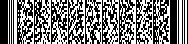 